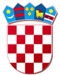 REPUBLIKA HRVATSKAVARAŽDINSKA ŽUPANIJAOPĆINA VELIKI BUKOVECOSNOVNA ŠKOLA VELIKI BUKOVECŠKOLSKI ODBORKLASA: 003-06/21-01/1URBROJ: 2186-140-07-21-29Veliki Bukovec, 17. prosinca 2021.ZAPISNIKs 11. sjednice Školskog odbora održane 17. prosinca 2021. godine elektronskim putem temeljem članka 57. Statuta Osnovne škole Veliki Bukovec u vremenu od 12:00 do 16:00 sati Sjednici prisutni svi članovi ŠO: Marinka Mlinarić, Marina Rajh, Jasenka Zdelar, Snježana Gložinić, Katarina Bocko, Sandra Ciler Horvat i Dalida SeverDNEVNI RED:Verifikacija Zapisnika s prethodne sjedniceDonošenje Izmjene Statuta Osnovne škole Veliki BukovecDonošenje Financijskog plana za 2022. godinu i projekcije plana za 2023. i 2024. godinuOstaloDnevni red jednoglasno se usvaja.Ad. 1. Prisutni su upoznati sa Zapisnikom s prethodne sjednice Školskog odbora (u daljnjem                 tekstu ŠO). Primjedaba nije bilo te se takav jednoglasno usvaja.Ad. 2.Donošenje Izmjene Statuta Osnovne škole Veliki BukovecNa sjednici Školskog odbora jednoglasno je donesena Odluka o donošenju Izmjene Statuta Osnovne škole Veliki Bukovec.Ad.3.Donošenje Financijskog plana za 2022. godinu i projekcije plana za 2023. i 2024. godinuNa sjednici Školskog odbora jednoglasno je prihvaćen Financijski plan za 2022. godinu i projekcije plana za 2023. i 2024. godinu.Ad.3OstaloSjednica je trajala u vremenu od 12:00 do 16:00 satiPrivitak:Odluka o donošenju Izmjene Statuta Osnovne škole Veliki Bukovec Izmjene Statuta Osnovne škole Veliki BukovecFinancijski plan za 2022. godinu i projekcije plana za 2023. i 2024. godinuOčitovanja članova Školskog odbora elektronskim putem koji su sastavni dio ovog Zapisnika               Zapisnik sastavila:						     Predsjednica Školskog odbora:                               	Dalida Sever	                                                                                      Marinka Mlinarić